	«Ленинград ауылшаруашылық колледжі» КММ                                            КГУ "Ленинградский сельскохозяйственный колледж"Методическая разработка урока производственного обучения                Тема: «Приготовление бисквитных пирожных с кремом»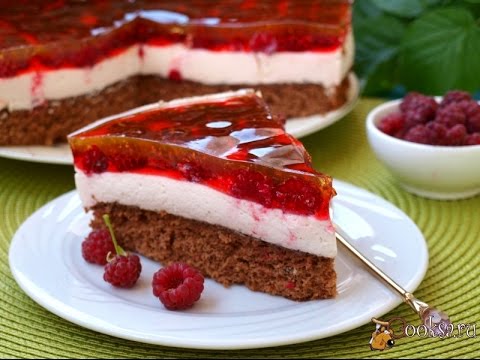 Разработала мастер п/оМайданюк Т.В.                                                                            с. Ленинградское 2020 ж/гТема урока: «Приготовление бисквитных пирожных с кремом»Цели и задачи урока:Обучающая:Научить качественно и экономно готовить данное блюдо, соблюдать нормы закладки и выхода порции. Знать теоритический материал.Развивающая: Развивать эстетический вкус, а также культуру подачи готового блюда. Умело использовать свои знания на практике.Воспитательная:Воспитать чувство ответственности за выполняемую работу. Осознание необходимости соблюдения рабочей дисциплины, культуру межличностных отношений, умение работать в коллективе, стремление добиться желаемого результата.Материальное оснащение:Сборник рецептур, технологические и инструкционные карты.Оборудование и инвентарь:Плита электрическая, жарочный шкаф, наплитная посуда, производственные столы, ножи, емкости, кухонный инвентарь, силиконовые кисти и лопатки. Столовая посуда и приборы.Межпредметные связи:Технология мучных кондитерских изделий.Организация обслуживания.Охрана труда.Основы физиологии питания санитарии и гигиены.Ход урока:Организационный момент- Приветствие- Проверить явку учащихся, внешний вид и спецодежду- Назначить дежурных- Инструктаж по ТБII.        Вводный инструктажСообщение темы урокаСообщение учебных целей и задач урокаУстный опрос учащихся по ТБа) правила ТБ при работе с электрооборудованиемб) правила ТБ при работе с ножамив) правила санитарии и личной гигиены повара     4. расписаться в журнале по ТБ     5. объяснить новый материал     6. личный показ мастераПеред работой вымыть руки с мыломПравильно одеть спецодеждуВолосы убрать под головной уборРукава одежды подвернуть до локтей или застегнуть на пуговицыНе закалывать иголками одеждуНе держать в карманах булавки  и острые предметыПривести в порядок свое рабочее местоОсмотреть оборудование и  инвентарь, убедиться в его исправности  Ш. Текущий инструктажВыдать задание на урок производственного обученияIV. Целевые обходыПроверить рабочие места, правильность применения инструментовПроверить соблюдение правил ТБПроверить соблюдение технологического процессаПроверить готовность блюдаМастер коротко объясняет тему урока.Желатин залить холодной кипяченой водой, перемешать и оставить для набухания. Для теста яйца разбиваем в емкость, добавляем сахар и взбиваем миксером на высокой скорости 7-10 минут до получения белой пышной массы. Затем в яйца с сахаром всыпаем просеянную муку, перемешиваем силиконовой лопаткой осторожными движениями сверху вниз. Дно формы застелить пергаментом, смазать растительным маслом. Тесто вылить в форму и поставить в заранее разогретую духовку и выпекать 25-30 минут. Готовность проверить зубочисткой. Достать бисквит из формы и остудить. Для сиропа в наплитную посуду всыпать сахар, ванилин, залить водой и нагреть до полного растворения сахара, довести до кипения и снять с плиты. В это время в сухую чистую емкость вылить сливки для взбивания, добавить сахар и взбивать до получения плотной, пышной массы, масса увеличится в объеме в 2-3 раза. Остывший бисквит разрезать на 2 коржа. Нижний корж уложить в форму пропитать сиропом, смазать кремом, сверху уложить второй корж и повторить действия, выровнять поверхность.   Набухший желатин переложить в наплитную посуду и растопить, не доводя до кипения, снять с плиты, остудить. Свежемороженые ягоды клубники и малины измельчить в блендере, процедить через сито и смешать с желатином. Полученную смесь вылить на смазанный кремом бисквит, убрать в холодильник на 15-20 минут для застывания желе. Достать из холодильника бисквит и разрезать на порции, украсить кремом. Отпускать на порционной тарелке по 1 шт. на порцию.V. Заключительный инструктажАнализ урока – бригады отчитываются о выполненной работе.Сообщить оценку качества работы каждого учащегося.Разобрать характерные недочеты в работе учащихся.Уборка рабочих мест.VI. Домашнее заданиеСамостоятельно составить технологические и инструкционные карты к следующему уроку производственного обучения.